Если ребенок не начинает говорить
Почему ребенок молчит?
Довольно часто у абсолютно здоровых детей, без нарушений слуха или поражений центральной нервной системы, наблюдается задержка в развитии речи. 
Причину позднего и недостаточного развития речи у ребят в домах ребенка или круглосуточных яслях понять легко: персонал не может уделить достаточно внимания каждому ребенку. Но как объяснить такие случаи в семье, где малыш окружен большой заботой, где ему отдается масса времени? Иногда ребенок произносит на втором году всего 4-5 слов, хотя понимает гораздо больше. Обеспокоенные родители обращаются к врачам: "В чем причина задержки речи?"

Раньше считалось, что главное, от чего зависит развитие речи,- это степень речевого общения детей с окружающими взрослыми людьми: слушая чужую речь, ребенок получает возможность звукоподражания, а в процессе звукоподражания он научается артикулировать слоги слова. Поэтому родители обычно получают совет больше разговаривать с ребенком. Они удваивают свои усилия, стараясь говорить с малышом при каждой возможности, но он продолжает объясняться отдельными звуками и жестами.

Саша (1 год 8 месяцев) - здоровый, крупный ребенок, он понимает довольно много обращенных к нему фраз (если его просят, показывает и приносит многие предметы, внимательно смотрит, когда ему объясняют содержание картинок), но сам говорит только "мама", "баба", "ням-ням", а в остальном пользуется жестами и звуком "ы-ы-ы". "Ы-ы-ы!" - выкрикивает Саша и тянется к апельсину. "Сашенька, скажи - дай-дай!" Но он упорно повторяет "ы-ы-ы" и свой жест. Няня хочет взять Сашу на руки - он отстраняет ее с тем же "ы-ы", только произносит его с другой, сердитой интонацией. Мать, отец, дедушка и бабушка подолгу разговаривают с мальчиком, но идут недели, месяцы, а его речь не развивается. Он по-прежнему объясняется жестами и отдельными звуками.

Именно такие случаи, как с Сашей, когда ребенок здоров, имеет индивидуальный уход, с ним постоянно разговаривают, а он молчит и молчит, заставляют усомниться в том, что развитие речи малыша определяется в основном тем, много или мало с ним говорят.

Для того чтобы проверить значение речевого общения для развития речи детей, были проведены специальные наблюдения. В доме ребенка Ждановского района Ленинграда совместно с логопедом М. Н. Рудневой мы выбрали 20 здоровых и физически правильно развивающихся детей в возрасте от 1 года 1 месяца до 1 года 4 месяцев. Развитие речи у них было сильно задержано. Все эти дети оборачивались и смотрели на говорящего человека (т. е. давали ориентировочную реакцию на голос); трое из них понимали несколько фраз, но лишь в соответствующей ситуации (например, на слова "возьми ложку" давали правильную реакцию - брали ложку - только за столом при кормлении; на эти же слова в манеже или в кроватке реакции не давали); у двоих детей отмечалось редкое произнесение слогов, и ни один из них не повторял слов. С этими детьми ежедневно проводились двухминутные занятия по развитию речи, которые заключались в том, что ребенку показывали игрушку и называли ее. Например, педагог ставил перед малышом игрушечную собачку и говорил: "ав-ав", показывал корову и произносил: "му-му" и т. д., пытаясь добиться звукоподражания от ребенка.
Кроме того, с каждым ребенком персонал группы и сотрудники лаборатории стали разговаривать при умывании, одевании, кормлении, специально играли с ним. Общая продолжительность речевого общения с каждым ребенком составляла около часа за день - это очень много. Однако достигнутые результаты были незначительны: проверка, проведенная через месяц, а затем через 3 месяца, выявила лишь небольшие сдвиги - появились редкие голосовые реакции ("а-ах!", "у-у-у" и т. п.) во время занятий по развитию речи.

Оказывается, степень речевого общения со взрослыми не играет такой уж большой роли, как предполагалось. Конечно, это необходимое условие для того, чтобы ребенок заговорил, но, очевидно, нужно учесть и еще какие-то условия. Какие же? Это надо было выяснить.

Здесь невольно приходит на память шуточная загадка: "Когда черной кошке легче всего пробраться в дом?" Обычно отвечают, что в темноте, но правильный ответ другой: когда дверь открыта. Эта загадка рассчитана на некоторую шаблонность нашего мышления: ответ как бы подсказывается указанием на черный цвет кошки. Однако если все двери закрыты, то и темнота не поможет кошке проникнуть в дом.

Говоря о развитии речи ребенка, мы привычно связываем его со степенью речевого общения со взрослыми - это тоже как бы подсказывается самой постановкой вопроса. Но, может быть, мы забываем о какой-то "двери", которую нужно открыть?..

Догадки о закрытой двери

Великие русские физиологи И. М. Сеченов и И. П. Павлов придавали очень большое значение мышечным ощущениям, возникающим при артикуляции. Сеченов писал: "Мне даже кажется, что я никогда не думаю прямо словом, а всегда мышечными ощущениями". Павлов также говорил, что речь - это прежде всего мышечные ощущения, которые идут от речевых органов в кору головного мозга.

Поэтому в поисках того, что может помочь в развитии речи ребенка, прежде всего возникала мысль об использовании мышечных ощущений с речевого аппарата. Но как их вызывать? Мы уже знаем, что у маленьких детей звукоподражание возникает только в том случае, если ребенок видит мимику взрослого и воспроизводит ее. Но мы знаем и другое: к семимесячному возрасту имитация мимики у детей ослабевает. У годовалых и более старших детишек, запущенных в педагогическом отношении, получить нервные импульсы с органов артикуляции очень трудно. Следовательно, эта дверь остается закрытой, и нам нужно искать другую.

Если внимательно посмотреть на карту головного мозга (см. рис. 1), то бросается в глаза, что двигательная речевая область расположена совсем рядом с двигательной областью, она является, собственно, ее частью. Может быть, развитие моторной речи зависит от развития общей моторики ребенка в целом?



Рис. 1. Карта речевых зон У. Пенфилда. Штриховкой показаны речевые зоны: слева - передняя (Брока), справа - задняя (Вернике) и сверху - добавочная Цифрой 1 обозначена передняя центральная извилина (область двигательных проекций), цифрой 2 - задняя центральная извилина (область чувствительных проекций).

Исходя из этого предположения, были проведены следующие наблюдения. В том же доме ребенка, о котором мы только oчто говорили, было отобрано 19 здоровых, но неговорящих детей в возрасте 1 года 1 месяца - 1 года 3 месяцев. Девяти из этих детей (будем называть их 1-й группой) была дана возможность ежедневно в течение 20 минут свободно передвигаться по полу. Остальные 10 детей (2-я группа) находились в обычных условиях, т. е. период бодрствования проводили в манеже, где их движения были ограничены: куда бы ребенок ни пополз (или пошел), он натыкался на барьер или на других детей. В обеих группах ежедневно с каждым ребенком проводились двухминутные занятия по развитию речи, как это описывалось выше.

Оказалось, что дети 1-й группы стали делать попытки к звукоподражанию на занятиях в среднем на 7-й день, но эти звукоподражания были слабыми и стереотипными - например, взрослый говорил: "ав-ав", "му-му", "га-га" и т. д., а ребенок на все это отвечал одним и тем же тихим звуком "а-а-а" или "у-у-у". К 20-му дню занятий стали появляться попытки более точного звукоподражания.
Во 2-й группе голосовые реакции возникли в среднем на 13-й день, т. е. вдвое позже, тоже были слабы и непостоянны, носили стереотипный характер; после 30 дней занятий существенных изменений отметить не удалось.

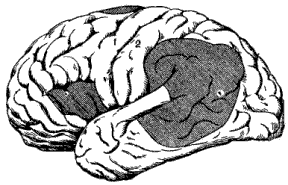 Когда мы сравниваем результаты, полученные в обеих группах, мы видим, что возможность свободного передвижения, которую имели дети 1-й группы, несколько облегчила возникновение звукоподражания. Однако успех был меньше, чем мы ожидали. Очевидно, и эта дверь оказалась закрытой, и нужно было продолжать поиски.

Возвращаясь к анатомическим отношениям, мы обратили внимание на то, что около трети всей площади двигательной проекции занимает проекция кисти руки, расположенная очень близко от речевой моторной зоны. Особенно наглядно огромная площадь проекции кисти представлена на рис. 2. Это так называемый гомункулюс (человечек) Пенфилда. 



Рис. 2. Человечек Пенфилда.
В нем проекции всех частей тела в двигательной области мозга показаны в образной форме. Именно величина проекции кисти и ее близость к моторной речевой зоне навели на мысль о том, что тренировка тонких движений пальцев рук окажет большее влияние на развитие активной речи ребенка, чем тренировка общей моторики.
Для изучения этого вопроса Л. В. Фомина в нашей лаборатории провела большую работу. В доме ребенка было взято три группы детей в возрасте от 10 месяцев до 1 года 3 месяцев: в каждой группе занятия велись по своему плану.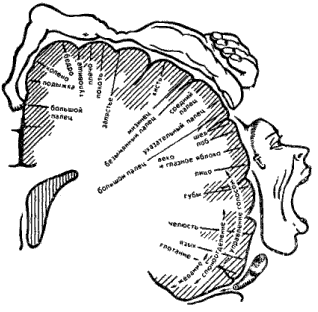 
Вероятно, вы уже догадались, какие результаты были получены в 1-й и 2-й группах? В 1-й группе голосовые реакции стали появляться в среднем на 20-й день, но они были слабы и стереотипны. Во 2-й группе попытки звукоподражания появились на 6-й день, а после 15-го дня в 10% случаев было отмечено довольно точное воспроизведение звуков. Результаты, полученные в 3-й группе, были неожиданны и для нас: голосовые реакции возникли уже на 3-й день; с 7-го дня - в 41%, а с 15-го дня - в 67,3% случаев это было уже более правильное звукоподражание.

Таким образом, звукоподражание при тренировке тонких движений пальцев рук не только удалось получить много раньше (в 7 раз быстрее, чем в 1-й группе), но оно оказалось и более совершенным.

Интересно, что через несколько дней у детей 3-й группы стали наблюдаться тонкие движения пальцев рук и вне наших занятий: например, ребенок брал куклу и трогал ее нос, глаза, поднимал со стола крошку хлеба, вертел ее и т. п. Дети же 1-й и 2-й групп мелких деталей в предметах не различали, взяв игрушку, просто ею стучали или тянули в рот.

Далее Л. В. Фомина обследовала более 500 детей в различных детских учреждениях и обнаружила, что уровень развития речи у них всегда находится в прямой зависимости от степени развития тонких движений пальцев рук (с уровнем же развития общей моторики он совпадал не всегда). Эти отношения показаны в таблице.
Итак, вы видите: если развитие движений пальцев соответствует возрасту (норма), то и развитие речи тоже в пределах нормы, если же развитие пальцев отстает - отстает и развитие речи, хотя общая моторика при этом может быть в пределах нормы и даже выше. Проверка на большом количестве детей показывает, что это не случайность, а закономерность.

Сейчас для определения уровня развития речи мы проводим с детьми первых лет жизни такой опыт: просим ребенка показать один пальчик, два пальчика и три ("сделай вот так" - и показываем, как это надо делать). Дети, которым удаются изолированные движения пальцев, говорящие дети; если же пальцы напряженные, сгибаются и разгибаются только все вместе или, напротив, вялые ("ватные") и не дают изолированных движений, то это - неговорящие дети. Таким образом, не услышав от ребенка ни одного слова, можно определить, как у него развита речь. До тех пор пока движения пальцев не станут свободными, развития речи добиться не удастся. Удивителен, пожалуй, не сам факт влияния движений пальцев рук на развитие речи, сколько то, что мы так долго не догадывались его использовать.

Дело в том, что в невропатологии и дефектологии уже давно имелись наблюдения, говорившие о тесной связи функций речи и руки. Так, давно было известно, что при травме или кровоизлиянии в речевой моторной области в левом полушарии у человека не только утрачивается речь, но и тонкие движения пальцев правой руки, хотя сама область двигательной проекции пальцев оставалась не затронутой. В конце прошлого столетия были описаны случаи поражения лобной области левого полушария без потери речи. Когда такие случаи тщательно изучили, то оказалось, что эти больные - левши и моторная речевая зона у них находится в правом полушарии (речевые зоны развиваются в полушарии мозга, противоположном доминирующей руке). 

Развитие речевых зон в правом или левом полушарии в зависимости от того, является человек левшой или правшой, особенно убедительно показывает связь функций речи и руки. Это доказано и при изучении строения мозга. У ребенка-правши на протяжении первых двух лет жизни происходит усиленный рост речевой моторной области и созревание клеток в ней в левом полушарии, а у левши - в правом.

Очень интересные наблюдения сделаны дефектологами. Так, сейчас точно установлено, что грубая переделка левши в правшу (когда ребенку привязывают левую руку за спину, бьют по руке и т. д.) в большинстве случаев приводит к заиканию и другим расстройствам речи.

Убедительны также факты, полученные при обучении звуковой речи глухонемых детей. Одних из этих детей с раннего возраста обучают общаться с другими людьми с помощью крупных жестов, выполняемых всей рукой, других обучают так называемой дактильной (пальцевой) азбуке, когда пальцами изображают буквы и ребенок как бы "пишет" слова. Когда глухонемые дети приходят в школу и начинается обучение звуковой речи, оказывается, что те из них, которые разговаривали крупными жестами, поддаются обучению с большим трудом - оно требует многих и многих месяцев, те же дети, которые ранее разговаривали пальцами, очень легко и быстро овладевают звуковой речью.

Когда мы сопоставляем все эти факты, то, естественно, приходим к заключению: говоря о периоде подготовки ребенка к активной речи, нужно иметь в виду не только тренировку артикуляторного аппарата, но и движений пальцев рук. Приведенные здесь факты, как нам кажется, позволяют отнести кисть руки к речевому аппарату, а двигательную проекционную область кисти руки считать еще одной речевой областью мозга. Так вот где оказалась открытая дверь, в которую смогла пробраться наша "черная кошка", - речь!

В чем заключается связь движений пальцев рук и речи.

Движения пальцев рук исторически, в ходе развития человечества, оказались тесно связанными с речевой функцией.

Первой формой общения первобытных людей были жесты; особенно велика здесь была роль руки - она дала возможность путем указывающих, очерчивающих, оборонительных, угрожающих и других движений развить тот первичный язык, с помощью которого люди объяснялись.

Позднее жесты стали сочетаться с возгласами, выкриками.

Прошли тысячелетия, пока развилась словесная речь, но она долгое время оставалась связанной с жестикуляторной речью (эта связь дает себя знать и у нас).

Все ученые, изучавшие деятельность детского мозга, психику детей, отмечают большое стимулирующее влияние функции руки.

Выдающийся русский просветитель XVIII века Н. И. Новиков еще в . утверждал, что "натуральное побуждение к действованию над вещами" у детей есть основное средство не только для получения знаний об этих вещах, но и для всего их умственного развития (Эту мысль Н. И. Новикова, по-видимому, нужно считать впервые сформулированной идеей о "предметных действиях", которым сейчас придается такое большое значение в психологии).

Невропатолог и психиатр В. М. Бехтерев писал, что движения руки всегда были тесно связаны с речью и способствовали ее развитию.

Английский психолог Д. Селли также придавал очень большое значение "созидательной работе рук" для развития мышления и речи детей.

Движения пальцев рук у людей совершенствовались из поколения в поколение, так как люди выполняли руками все более тонкую и сложную работу. В связи с этим происходило увеличение площади двигательной проекции кисти руки в человеческом мозге. Так развитие функций руки и речи у людей шло параллельно.
Примерно таков же ход развития речи ребенка. Сначала развиваются тонкие движения пальцев рук, затем появляется артикуляция слогов; все последующее совершенствование речевых реакций стоит в прямой зависимости от степени тренировки движений пальцев.

В возрасте около 5 месяцев ребенок начинает противопоставлять большой палец другим при схватывании предмета, самое захватывание предмета осуществляется теперь не всей ладонью, а пальцами. На 6-м месяце движения схватывания становятся более точными, уверенными. На 7-м - появляется артикуляция слогов: да-да-да, ба-ба-ба и т. д. В 8-9 месяцев малыш уже берет мелкие предметы двумя пальцами, показывает пальцем на привлекающий его предмет и т. д. Вслед за развитием таких тонких дифференцированных движений пальцев (не раньше!) начинается произнесение первых слов.

На протяжении всего раннего детства четко выступает эта зависимость - по мере совершенствования тонких движений пальцев рук идет развитие речевой функции.

На рис. 3 показано, как совершенствуются движения пальцев рук в процессе развития ребенка. Особое значение имеет период, когда начинается противопоставление большого пальца другим - с этого времени и движения остальных пальцев становятся более свободными.



Рис. 3. Этапы развития функций кисти руки ребенка: 1 - положение кисти в 16 недель, 2 и 3 - в 56 недель, 4 - в 60 недель, 5 - в 3 года, 6 - взрослый.

Случайность ли, что тренировка пальцев рук влияет на созревание речевой функции?

В нашей лаборатории в электрофизиологическом исследовании, проведенном Т. П. Хризман и М. И. Звонаревой, было обнаружено, что, когда ребенок производит ритмические движения пальцами, у него резко усиливается согласованная деятельность лобных и височных отделов мозга.

Вы помните, что у правшей в левой лобной области находится двигательная речевая зона, а в левой височной области - сенсорная речевая зона? Так вот оказалось, что если ребенок производит ритмические движения (разгибания и сгибания) пальцами правой руки, то в левом полушарии мозга у него возникает усиление согласованных электрических колебаний именно в лобной и височной зонах. Движения пальцев левой руки вызывало такую же активацию в правом полушарии.

Л. А. Панащенко в доме ребенка были проведены наблюдения на детях первых недель жизни. У шестинедельных младенцев записывались биотоки мозга, затем у одних из этих детей тренировали правую руку, у других - левую. Тренировка заключалась в массаже кисти руки и пассивных (т. е. производимых не самим ребенком, а взрослым) сгибаниях и разгибаниях пальчиков. Через месяц и через два месяца после начала такой тренировки повторно записывали биотоки мозга и математическими методами вычислялась степень устойчивости в появлениях волн высокой частоты (что является показателем созревания коры мозга). Выяснилось, что через месяц тренировки высокочастотные ритмы стали отмечаться в области двигательных проекций, а через два месяца - и в будущей речевой зоне, в полушарии, противоположном тренируемой руке.

Описанные данные электрофизиологических исследований уже прямо говорят о том, что речевые области формируются под влиянием импульсов, поступающих от пальцев рук.

Естественно, что этот факт должен использоваться в работе с детьми и там, где развитие речи происходит своевременно, и особенно там, где имеется отставание, задержка развития моторной речи детей.

Пальцы помогают говорить.

Работу по тренировке пальцев рук можно начинать с детьми в возрасте 6 -7 месяцев. В этот период полезно делать массаж кистей рук - поглаживать их, слегка надавливая, в направлении от кончиков пальцев к запястью, затем проделывать движения пальцами ребенка - взрослый берет каждый пальчик ребенка в свои пальцы и сгибает и разгибает его. Делать так надо 2-3 минуты ежедневно.

С десятимесячного возраста следует начинать уже активную тренировку пальцев ребенка. Приемы могут быть самыми разнообразными, важно, чтобы вовлекалось в движение больше пальцев и чтобы эти движения были достаточно энергичными.

Проводимые нами на протяжении ряда лет наблюдения показали, что многие приемы из наиболее простых оказываются очень эффективными. Например, можно давать малышам катать шарики из пластилина (при этом участвуют все пальцы и требуется значительное усилие), рвать на мелкие куски газету (любую бумагу) - малыши делают это с удовольствием по нескольку минут; здесь также участвуют почти все пальцы, и движения энергичны. Нужно, конечно, следить, чтобы ребенок не ел пластилин или обрывки бумаги.

Можно давать детям перебирать крупные деревянные бусы (они продаются в магазинах игрушек), складывать деревянные пирамидки, играть во вкладыши. (Вкладыши - полые кубики разной величины, которые можно вкладывать один в другой.) Нанизывание колец пирамидок - также хорошая тренировка, но при этом движения совершаются с меньшими усилиями и осуществляются двумя-тремя пальцами.

Начиная с полутора лет детям даются более сложные задания, специально направленные на развитие тонких движений пальцев (здесь уже не так существенны силовые отношения). Это застегивание пуговиц, завязывание и развязывание узлов, шнуровка.

Могут быть изготовлены игрушки такого типа: бабочка или птица из однотонной толстой ткани с пришитыми яркими большими пуговицами, на которые пристегивается такая же бабочка или птица из другой ткани,- получается, например, синяя бабочка с красными кругами (пуговицами) на крыльях.

Шнуровке удобнее обучать, используя два листа плотного картона с двумя рядами дырочек; ребенку дают ботиночный шнурок с металлическими наконечниками и показывают, как шнуровать. Картон должен быть укреплен так, чтобы малышу было удобно манипулировать шнурком.

Очень хорошую тренировку движений пальцев обеспечивают народные игры с пальчиками.

"Сорока-белобока"

Сорока-белобока         (Взрослый слегка щекочет ладонь ребенка).
Кашку варила, 
Детей кормила...
Этому дала,                (Загибает мизинец ребенка).
Этому дала,                (Загибает безымянный палец).
Этому дала,                (Загибает средний палец).
Этому дала,                (Загибает указательный палец).
Этому не дала -           (Вертит большой палец).
Ты, сын мал,               (Щекочет ребенка).
Круп не брал,
По воду не ходил,
тебе каши не дадим!

Эта игра подходит и для детей второго года жизни.
"Пальчики в лесу"
Раз, два, три, четыре, пять            (Взрослый держит перед собой левую руку ребенка          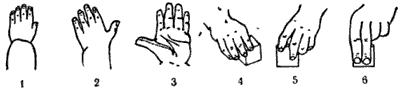                                                               ладонью к себе).
Вышли пальчики гулять. 
Этот пальчик гриб нашел,                (Загибает мизинец).
Этот пальчик чистить стал,           (Загибает безымянный палец).
Этот резал,                                       (Загибает средний палец).
Этот ел,                                            (Загибает указательный палец).
Ну, а этот лишь глядел!                     (Загибает большой палец и щекочет ладошку).

Эта игра годится и для маленьких детей.

Игра "Пальчики" более сложна, так как в ней дети уже сами активно проделывают движения пальцами, которые требуются по ходу игры.

Игру можно проводить одновременно с несколькими детьми.

"Пальчики" 

Этот пальчик хочет спать,                    (Дети поднимают левую руку ладонью к себе. 
                                                                 Правой рукой берут мизинец левой руки и
                                                                  загибают его после слов"хочет спать").

Этот пальчик лег в кровать,                  (То же с безымянным пальцем).
Этот пальчик чуть вздремнул,               (То же со средним пальцем). 
Этот пальчик уж уснул,                           (То же с указательным пальцем). 
Этот крепко, крепко спит.                      (То же с большим пальцем). 
Тише, тише, не шумите! 
Солнце красное взойдет, 
Утро ясное придет,                                 (Поднимают левую руку и 
Будут птички щебетать,                         распрямляют пальцы при 
Будут пальчики вставать!                        слове "вставать").

Эту игру нужно повторить, работая пальцами правой руки. Как оказалось, имеется большое количество русских, украинских, болгарских и т. д. пальчиковых игр. Очевидно, люди, наблюдая детей, обратили внимание на то, что движения пальцев благотворно отражаются на развитии речи и других психических процессов.

Вот, например, очень хорошая болгарская игра, с которой мы недавно познакомились:

                                                          (Пальцы обеих рук складываются кончиками вместе). 
Кто приехал?                                      (Быстро хлопает кончиками больших пальцев). 
Мы, мы, мы!                                        (Кончики больших пальцев прижаты друг к другу,
                                                           а кончики остальных пальцев одновременно быстро                                                                          хлопают)                  
Мама, мама, это ты?                            (Хлопает кончиками больших пальцев).
Да, да да!                                            (Хлопает кончиками указательных пальцев).  
Папа, папа, это ты?                              (Хлопает кончиками больших пальцев). 
Да, да, да!                                            (Хлопает кончиками средних пальцев).
Братец, братец, это ты?                         (Хлопает кончиками больших пальцев).
Да, да, да!                                            (Хлопает кончиками безымянных пальцев). 
Ах, сестричка, это ты?                           (Хлопает кончиками больших пальцев).
Да, да, да!                                             (Хлопает мизинцами).
Все мы вместе, да, да, да!                     (Хлопает всеми пальцами).

Есть еще более сложная игра пальцами - индийская; она требует уже значительной ловкости. Игра называется "Лесенки" и заключается в том, что к кончику большого пальца левой руки прикладывается кончик указательного пальца правой, затем соединяются кончик указательного пальца левой руки с кончиком большого пальца правой руки, опять кончик большого пальца левой руки соединяется с кончиком указательного пальца правой и т. д., причем начинаются эти движения на уровне груди, и руки поднимаются выше и выше. Такую же "лесенку" делают большими и средними, большими и безымянными пальцами.

